Biology Top 101Organic CompoundsAll living things are made of organic compounds. Contain the element CarbonCarbohydrates, Proteins, Lipids, Nucleic AcidsCarbohydratesMonomer- monosaccharide Function- energy source and structureTests:  glucose-Benedicts,     starch- IodineEx. Cellulose, glycogen, 	starchLipidsMade of fatty acids and glycerolFunction- energy storage and insulationTests:  brown paper test Examples: fats and steroidsNucleic AcidsMonomer- nucleotideFunction- carry genetic informationEx. DNA and RNAProteinsMonomer- amino acidsFunction- building and repairing cells, communication, transport, and regulationTests- Biurets Examples: enzymes,       hemoglobinEnzymesCatalysts in living thingsSpecific to a particular substrateReusableAffected by temperature and pH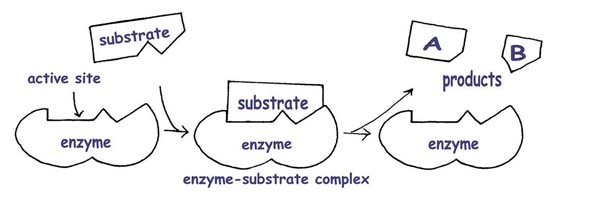 CellsProkaryotesSimple, no membrane bound organellesBacteria onlyOne circular chromosomeIncludes: chromosome, ribosomes, and plasma membraneEukaryotesMembrane bound organelles Plants and AnimalsTrue nucleus containing chromosomesNucleus“Control Center”Contains chromosomesMitochondria (Singular: Mitochondrion)“Powerhouse” of the cellProduces energy in the form of ATPSite of Aerobic respirationChloroplastSite of photosynthesisPlant cells ONLYContains the pigment chlorophyllVacuoleStorage of excess materialsPlant cells usually contain one large vacuoleRibosomesProteins are synthesizedFound in both prokaryotes and eukaryotesPlasma Membrane ( aka: Cell Membrane)Surrounds the cellRegulates what enters/leaves the cellHelps maintain homeostasisMade of phospholipids with embedded proteinsCell WallPlant  + Fungi cells ONLYSurrounds cell and provides support and protection.*Plants cell walls Made of cellulosePlant: Cell wall, Chloroplast, Large central vacuole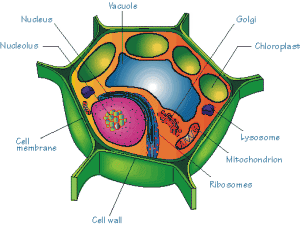 Animal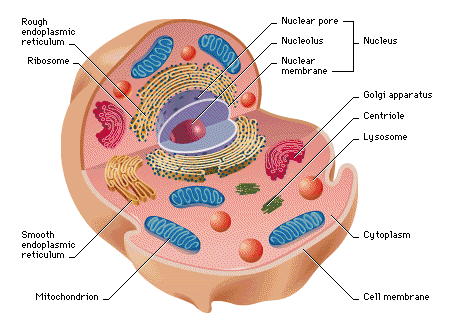 Cell OrganizationCell ->Tissue ->Organ -> Organ System -> Individual organismCell Specialization: cells develop to perform different functionsRegulated by genesCell to Cell CommunicationChemical Signals (hormones) can be sent from one cell to anotherReceptor proteins on the plasma membrane receive the signalDiffusionForm of passive transport (NO ENERGY NEEDED) across a membraneSolutes move from high concentration to low concentrationOsmosisDiffusion of water (also passive transport)Active TransportParticles moving against the concentration gradient which REQUIRES ENERGY (ATP)Low concentration to high concentrationATPEnergy storing moleculeCan be used for quick energy by the cellEnergy is stored in the phosphate bondsPhotosynthesisWater and Carbon Dioxide used to produce Glucose and OxygenH2O+CO2C6H12O6+O2Occurs in the chloroplast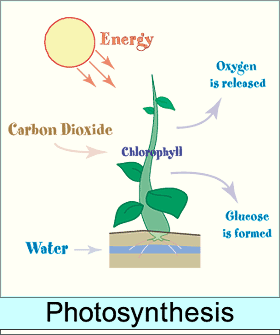 Aerobic RespirationUsed to release energy (ATP) for cellular useC6H12O6+O2H2O+CO2Occurs in the mitochondriaAnaerobic Respiration (aka Fermentation)Does not require Oxygenalso used to release energy, but not as efficient as aerobic respiration (less ATP)Products include CO2 and lactic acid or alcohol Two Types: Alcoholic Fermentation and Lactic Acid FermentationAutotroph Obtain energy from the environmentPhotosynthesis or chemosynthesis“Producers” HeterotrophObtain energy from other living things“Consumers”DNA / RNACarry genetic informationMade of a chain of nucleotidesNucleotides contain a sugar, phosphate, and a nitrogen baseDNADouble stranded“Double Helix”Four base pairs: ATGCSugar is Deoxyribose Found in nucleusRNASingle strandedFour base pairs: AUCGSugar is RiboseIn DNA, *Adenine always pairs with Thymine, and * Guanine always pairs with CytosineReplicationMaking of an identical strand of DNA“semi” conservative (one new one old)Central DogmaDNA  mRNA  protein  trait 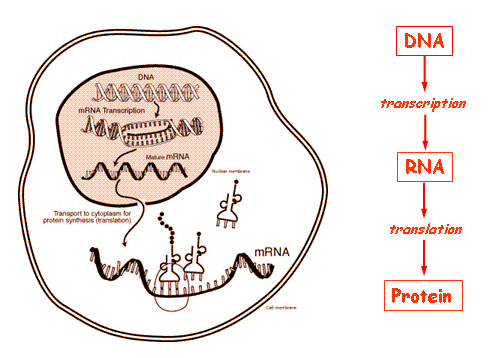 TranscriptionDNAmRNA Occurs in nucleusComplementary mRNA strand is produced from a segment of DNA TranslationConnects amino acids in the correct order to make a proteinOccurs in the cytoplasm within the  ribosomes Codon: Sequence of three mRNA nucleotides that code for an amino acid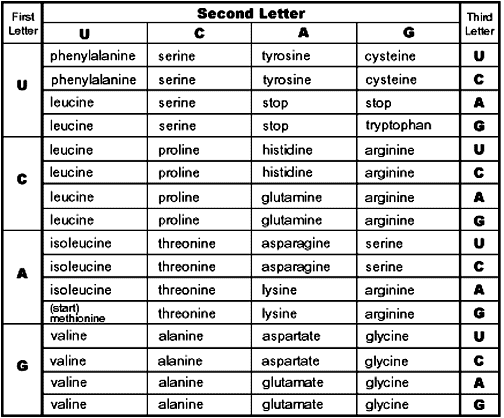 MutationsChange in DNA code May cause a change in protein producedNOT always harmfulMitosisCell divisionProduces two identical diploid daughter cellsOccurs in body cells to grow and repairPMATCancerError in cell growth with causes uncontrolled cell growthHas environment and genetic variablesMeiosisCell divisionProduces four different haploid daughter cells (gametes)Occurs in sex cells to form gametesCrossing OverHomologous chromosomes exchange parts of their DNACreates variation in gametesNondisjunctionHomologous chromosomes fail to separate during meiosisCan lead to Down SyndromeAsexualOne parentIdentical offspringVariation only thru mutationsExamples: budding, fragmentation, fissionSexualTwo parentsOffspring different from parentsMore variationFertilization (fusion of gametes)InheritanceTraits are specific characteristics inherited from parentsGenes are the factors that determine traitsThe different forms of a gene are called allelesDominant alleles are expressed, if present, and recessive are hidden*Genotype actual alleles an individual has for a traitHomozygousBoth alleles are the same Ex. BB or bbHeterozygousBoth alleles are different Ex. BbPhenotype: The actual characteristic displayed by the individual (ex. brown eyes, Hemophiliac)Incomplete DominanceHeterozygote shows a blending of the dominant and recessive phenotypesCodominanceHeterozygote expresses BOTH dominant and recessive traitsEx. Roan animalsPolygenic TraitsTraits are influenced by more than one gene Ex. skin colorMultiple AllelesMore than two alleles for a trait (an individual still only inherits two)Ex. Blood Type (IA,IB, i)			type A  =  IAIA or IAi 			type B  =  IBIB or IBi 			type AB=  IAIB			type O  =  iiSex Linked TraitsSex ChromosomesFemale = XXMale = XYSex linked traits are carried on the X chromosomeEx. Hemophilia, red-green colorblindnessTest Crossused to determine the phenotype of an unknown dominant individualuses a homozygous recessive individual as the “test” Pedigreesimilar to a family treeShows pattern of inheritance of a specific trait through a familySquare-male, circle –female, colored in affectedKaryotypePicture of someone's chromosomesCan detect chromosomal disordersEx. Down Syndrome, Klinefelter’s Syndrome, and Turners SyndromeHuman Genome ProjectSequencing of human DNABeing used to develop gene therapiesGel ElectrophoresisTechnique used to separate molecules (DNA or proteins) based on their sizeSometimes called a DNA fingerprintUsed to analyze and compare DNA 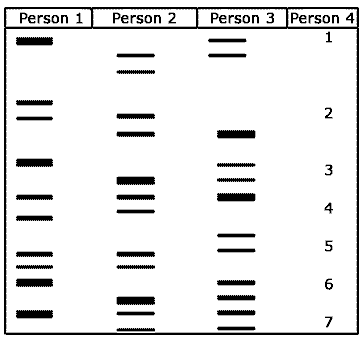 Recombinant DNACell with DNA from another sourceBacteria used to produce human insulinHuman gene inserted into bacterial plasmidTransgenic OrganismAn organism with a gene from another sourceused to improve food supply, research, and healthcareClone -A genetically identical copyAn organism made from one cell of another organismOrigin of LifeAbiotic earth LACKED OxygenEarly organims anaerobic prokaryotesEndosymbiotic TheoryEukaryotic cells evolved from prokaryotes Early prokaryotes engulfed other prokaryotes and developed symbiotic relationshipsEvidence includes mitochondria and chloroplast have prokaryotic type DNAAbiogenesisLiving from non-living or spontaneous generationDisproved by Redi and Pasteur’s experimentsBiogenesis: Living from LivingNatural SelectionTheory of EvolutionFit organisms survive, reproduce, and pass on traitsRequirements: Variation and CompetitionAdaptationsTrait that increases survivalFor Example,Beaks that make it easier to eat insectsBright flowers to attract pollinatorsVascular tissue in plants to adapt to life on landEvidence for EvolutionFossil RecordBiochemical SimilaritiesShared anatomical structuresSpeciationEvolution of a new speciesmust be isolation between populationsAntibiotic and Pesticide ResistancePopulations will eventually become resistant to pesticides and antibiotics with overuseShort lifespans and quick reproduction allows for thisCoevolutionTwo organisms evolve in response to each other Ex. Flowering plants and their pollinators Binomial NomenclatureTwo word naming systemScientific nameUses Genus and Species namesEx. Dogs: Canis familiaris Dichotomous KeysUsed to identify organismsPaired set of questions with two choicesLevels of OrganizationKingdom -> Phylum->class-> order-> family -> genius -> speciesPhylogenic tree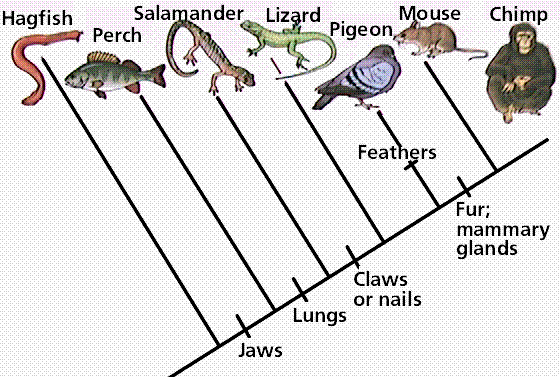 ProtistsUnicellular EukaryotesCan be autotrophic or heterotrophicReproduce mostly asexuallyFungiMulticellular eukaryotes 	(yeast are the only unicellular fungi)Heterotrophs Reproduce asexually and sexuallyPlantsMulticelluar eukaryotesAutotrophs Reproduce sexually and asexuallyAnimalsMulticellular eukaryotesHeterotrophs Reproduce sexually and asexuallyNon Vascular PlantsAlso called BryophytesNo true roots or vascular tissue causing them to be small in sizeMust live in moist environmentsReproduce with sporesGymnospermsNon-flowering vascular plantsReproduce with  cones that contain  seedsEx. Conifers (pine trees)AngiospermsFlowering vascular plantsFlower is main reproductive organ Seeds are enclosed within a fruitEx. Deciduous plantsInsectsTransport through open circulatory systemExchange gases through spiracles and tracheal tubesMost reproduce sexually with external fertilizationDevelop through metamorphosis Annelids(segmented worms)Transport through closed circulatory systemExchange gases through moist skinReproduce asexually and sexually with internal fertilizationAmphibiansTransport through a closed circulatory system involving a three chambered heartGas exchange in young with gills, adults lungs and moist skinReproduce sexually with external fertilizationDevelop through metamorphosisMammalsTransport though closed circulatory system involving a four chambered heartGas exchange through lungsReproduce sexually with internal fertilizationYoung develop in a uterus and exchange nutrients and oxygen through the placenta (placental mammals)VirusesNot considered living thingsPathogens that can mutate to resist vaccinesEx. HIV, Influenza,    SmallpoxGenetic Disorders and the EnvironmentMany diseases have both genetic and environmental factorsEx. Cancer, diabetes, PKUImmune ResponseB-cellsFight antigens in body fluidsB-cells make antibodies Make memory cells after exposure to antigenT-cellsFight pathogens inside living cellsMay help B-cells to make antibodiesMake memory cells after exposure to pathogenPassive ImmunityAntibodies are introduced into the body Short termSuch as mother transfers antibodies to infant through breast feedingActive ImmunityAntibodies are acquired when an immune response is activated in the bodyLong termEx. Vaccines are weak/dead antigens that are introduced to the body ParasitesLives on or within a hostBenefits while causing harm to the hostEx. Plasmodium causes malaria (genetic influence- carriers of sickle cell are resistant to malaria)EcosystemsCollection of abiotic (nonlivng) and biotic (living) factors in an areaTogether they influence growth, survival, and productivity of an organismSymbiotic RelationshipsRelationship between two organisms in which one benefitsTypes:Mutualism (+,+)Parasitism (+,-)Commensalism (+, o) PredationPredator eats preyEvolve in response to one anotherCarrying CapacityMaximum number of individuals that an ecosystem can supportLimiting factors: Food availability, Competition, Disease, Predation, Natural DisastersHuman ImpactsAcid RainDeforestationHabitat DestructionInvasive SpeciesOzone depletion from the release of CFCsGlobal WarmingIncrease in the average temperature of the earthCaused by the release of too much CO2 into the atmosphere which amplifies the greenhouse effectBurning of fossil fuels, volcanic eruptionsBioaccumulationAn increase in environmental toxins at higher tropic levelsEx. DDT and birds of preyInnate BehaviorBehaviors an animal is born withIncludes suckling, migration, hibernationEx. weaving of spider websLearned BehaviorBehavior an animal acquires during its lifetimeIncludes: Habituation, Conditioning, Trial and errorSocial BehaviorCommunication between individuals of the same speciesCan be courtship, territorial or chemical (pheromones)